Дано:Е1=90ВЕ2=40ВR1=60 ОмR2=50 ОмR3=40 ОмR4=5 ОмR5=5 ОмR6=25 ОмРассчитать электрическую цепь с несколькими ЭДС методом контурных токов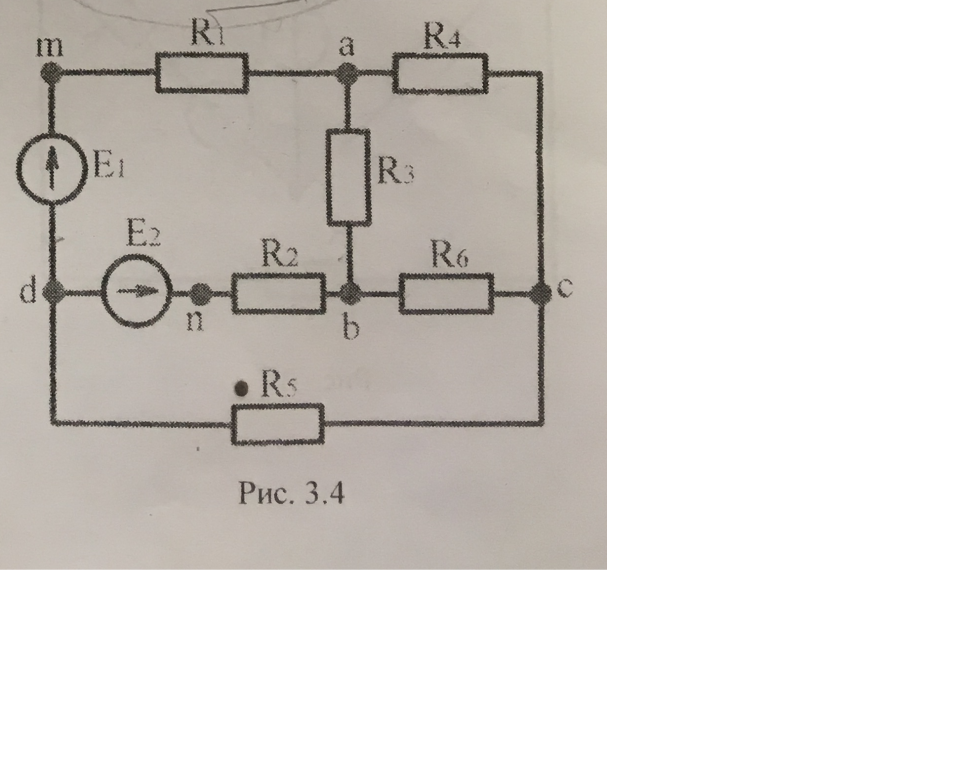 